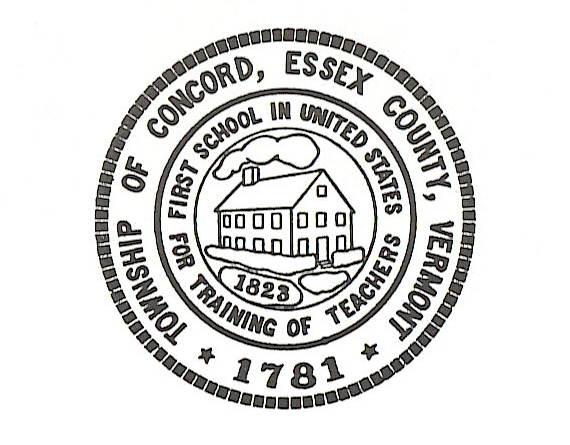 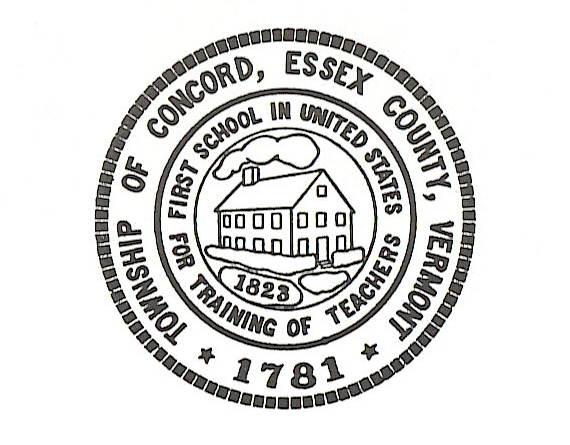 Concord Selectboard Regular Meeting MinutesTuesday, February 06, 2024 at 6:00pmMunicipal Building Unofficial CopySelectboard                                          Town Treasurer                   Fire Department                             Bill Humphrey-Chairman                     Audra Girouard                      Richard Fisher-ChiefChris Fournier-Vice-Chairman                                                                    George Morehouse                               Town Clerk                           KATV                                                              Shannon Chapman                                Linda Blakslee                       ?         Denis LaMadeleine                                                                                                                                                                                                                          Road Commissioner             Citizen       Selectboard Admin. Asst.                   Dane Thorgalsen                    Eric WilsonSusan LaMadeleine                                                                              Andrea Otto                                                                                                                                          Grant Admin.                                                                                                                                                                                                                                                                                                                                                                                                                                                                                        Zoning Administrator                        Joel Schwartz                          Assessor       Matt Walsh                                                                                           Matt KrajeskiCall to Order                                                                                      Bill H. called the meeting to order at 6:00pm.Addition to agenda to approve the Budget Meeting Minutes.Approval of AgendaChris F. made a motion to approve the Agenda with the addition.  Shannon C.  2nd. Motion passed 5-0.Approval of the January 2, 2024 Regular Meeting Minutes George M. made a motion to approve the January 2, 2024 regular meeting minutes.  Chris F. 2nd.  Motion passed 5-0. Shannon C. made a motion to approve the Budget Meeting Minutes.  Chris F. 2nd.  Motion passed 5-0.Citizen’s ConcernsEric Wilson informed the Board that he would like to organize another bike ride in honor of his daughter this coming spring/summer.  Consensus of the Board is to move forward with the ride.Andrea Otto stated that a group of musicians will be touring Recycling Station location and providing music for the locals.  She requested permission to add the Concord Transfer Station as a stop on the tour.Consensus of the Board is to grant permission.Old BusinessTown ClerkLinda B. stated that the March Meeting Ballots have been ordered and that she is busy getting ready for Town Meeting Day.  She also stated that she will be licensing dogs at Town Meeting.Town TreasurerAudra G. provided the January Warrants for the Board to review, she also emailed the Monthly Financial Reports to the Board.  She reminded the Board that the ARPA funds need to be committed by December 31, 2024.  She also informed the Board that Shirley Bunnell is now paid in full in the amount of $22,613.70.Road CommissionerThe Board requested that Dane start getting quotes for a new dump truck.Assessor-TabledFire Department-TabledPlanning & Zoning BoardGeorge M. made a motion to appoint Danielle Cote-Sukkaew and Steven Bean to the Planning/Zoning Board for three (3) year terms.  Chris F. 2nd.  Motion passed 5-0.Zoning AdministratorMatt W. stated that things are slow concerning building permits, he also stated that he has had several inquiries concerning property in Concord from people who are looking in to coming to the area.Grant AdministratorJoel S. discussed the Town Hall Project with the Board and will have more information at the next meeting.New Business2023 Equalization Study Results-TabledRichard Fisher Easement-Folsom Ave. Stormwater ProjectSusan L. stated that an easement wasn’t done with Richard F. during the Stormwater Project. Consensus of the Board is for Susan L. to contact the Town Attorney concerning the easement.March Selectboard Meeting Date?Consensus of the Board is to hold the Selectboard Meeting on March 7, 2024 at 6pm.Bylaws Amendment Hearing DateConsensus of the Board is to hold the Hearing on April 2, 2024 at 5:30pm.  Susan L. will take care of all the necessary postings.Town Hall ClockSusan L. requested permission to contact someone to repair the Town Hall Clock.Consensus of the Board is for Susan L. to move forward in contacting someone to repair the clock.Tax Map Maintenance Contract RenewalThe contract was presented to the Board for review.  There were no changes to the contract from last year.  Shannon C. made a motion to accept the contract for the Tax Map Maintenance.  Denis L. 2nd.  Motion passed 5-0.Cemetery Committee-TabledARPA Projects & Discussions—Implementations GoalsChris F. update the Board on the Town Hall Project and will have more information for the March Meeting.Other-NoneExecutive Session:  If discussion warrant, and the Board so votes, some items may be held in Executive Session.AdjournmentDenis L. made a motion to adjourn at 7:00pm.  Chris F. 2nd. Motion passed 5-0.Respectfully submitted,                                              Date: _______________________________________                                   ______________________Bill Humphrey-Chairman                                          Shannon Chapman________________________                                   ______________________Chris Fournier-Vice-Chairman                                  Denis LaMadeleine________________________George Morehouse                                                    Posted: February 8, 2024.